        LOYOLA COLLEGE (AUTONOMOUS), CHENNAI – 600 034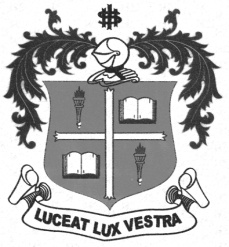 B.COM. DEGREE EXAMINATION – COMMERCE		                  THIRD SEMESTER – November 2012ST 3202- ADVANCED STATISTICAL METHODS              Date :9/11/2012	Dept. No.	        Max. : 100 Marks                 Time : 9.00 – 12.00 	                                                                            PART A                                           (10 X 2 = 20 marks)     Answer ALL questions:          1.  Define independence of attributes.2.  What are the types of non- probability sampling?	3. State the Axioms of  probability4.  State  addition theorem on probability.5.  State any four properties of Poisson distribution.6. What is meant by probable error? Mention its uses.7.  Differentiate between Small Samples and Large Samples.8.  What is meant by analysis of variance?9.  Explain the various types of control charts.10. Distinguish between the control limits and tolerance limits.                                                                  PART  B                                              (5 X 8 = 40 Marks)     Answer any FIVE questions:11. State and prove Baye's theorem. 12. The result of  a certain survey shows that out of 50 ordinary shop of small size 35 are managed by men         of which 17 are in cities, 12 shops in villages are run by women. Can it be inferred that shops run by          women relatively more in villages than in cities ?13. Five men in a company of 20 are graduates, if 3 men are picked out from this 20 at random, what is the           probability that (i) all are graduates (ii) at least one is a graduate.14. An Automatic Machine fills in tea in sealed tins with Mean Weight of tea 1 kg. and S.D. 1gm .  A        random sample of 50 tins was examined and it was found that their Mean Weight was 999.50 gms. Is         the machine working properly . 15. The following data is collected on two characteristics:Based on this test whether there is relation between the habit of smoking and literacy.16 . An IQ test was administered to 5 persons before and after they were trained. The results are given            below:Test whether there is any change in IQ after the training programme. Use 5% level of  significance.		17. State the advantages and disadvantages of statistical quality control.18. The following table gives the number of defective items found in 20 successive samples of 100 items        each                     2    6   2   4   4   15   0   4   10   18   2   4   6   4   8   0   2   2   4   0      Comment whether the process is under control. Suggest suitable control limits for the future.    	                                                          PART   C                                   (2 X 20  =  40 Marks)Answer any TWO questions19.(a) A number of school-children were examined for the presence or absence of certain             defects of which three chief descriptions were noted; A-development defects;               B-nerve signs; C low nutrition. Given the following ultimate frequencies, find the               frequencies of the classes defined by the presence of the defects.                (ABC) = 57; (BC) = 78               (AB) = 281; (B) = 670                 (AC) = 86; (C) = 65                 (A) = 453; () = 8310								         (10)19 . (b)  Two boxes contain 12 white and 18 black and 15 white and 25 black balls respectively.  One  box              was taken at random and a ball was taken from the same.  It is a black ball. What is the probability               that it is from the (i) first box (ii) second box.						          (10) 20. (a) If 3% of the electric bulbs manufactured by a company are defective, find the  probability that in a               sample  of 100 bulbs exactly five bulbs are defective (e-3 = 0.0498).	 	  	           (10)20. (b) The average daily sales of 500 branch offices was Rs.150,000 and the standard deviation             Rs.15,000. Assuming the distribution to be normal, find how many branches have sales betweenRs. 1,20,000 and Rs.1,45,000RS.1,40,000 and Rs.1,60,000  						           (10).21.(a) The sales manager of a large company conducted a sample survey in states A and B taking 400           Samples in each case. The results were as follow                                                         State A               State B                      Average sales             Rs.2500               Rs.2200                     Standard Deviation      Rs.400                Rs.550           Test whether the average sales is the same in the two states. Test at 1% level.			         (10)21. (b) Value of a Variety in two samples are given below:             Test the significance of the difference between the two sample means.	           		      (10)22. The following table gives the fields of 15 samples of plot under three varieties of seed.(20)Test using analysis of variance whether there is a significant difference in the average yield of seeds****************SmokersNon-SmokersLiterate8357Illiterate4568CandidatesIIIIIIIVVIQ before training110120123132125IQ after training120118125136121Sample I568112439610Sample II236811028**ABC201825212028231722161528202532